ÖNKÉNTES JELENTKEZÉSI LAP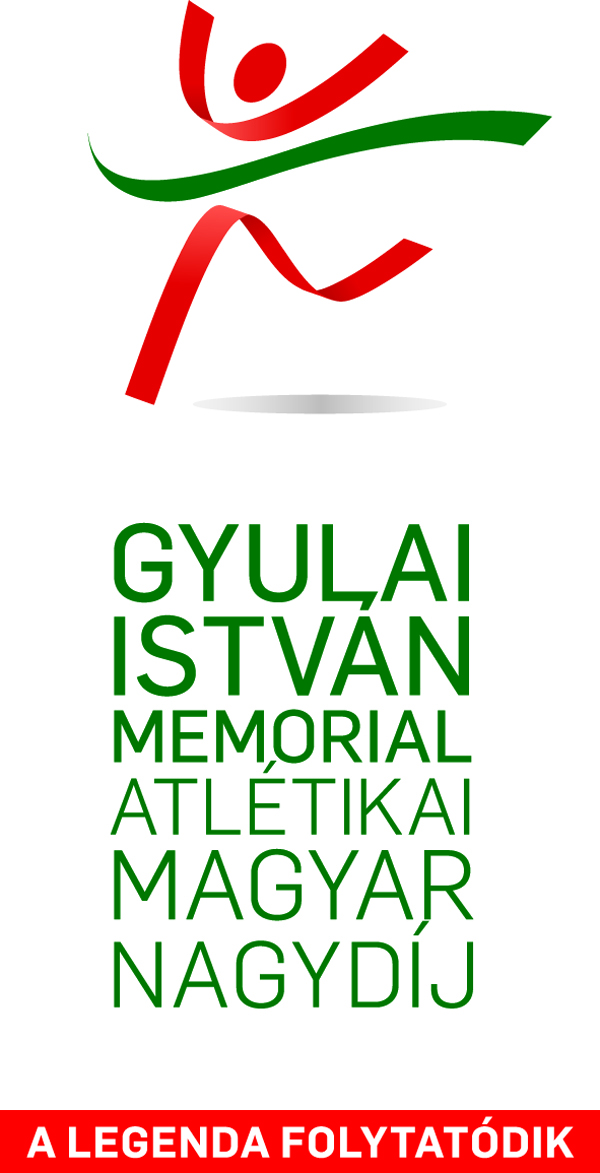 Fotó (igazolványkép): Név: Születési idő, hely: Lakcím: Telefonszám: Email cím: Állampolgárság: Jelenlegi munkahely: Iskolai végzettség: Nyelvtudás, szint: Számítógépes ismeretek: Járművezetői engedély: Egyéb képességek, készségek: ---------------------------------------Sporthoz való kötődés: Atlétikához való kötődés: Korábbi munka tapasztalatok: Jelentkezésed célja: --------------------------------------Sport póló méret: --------------------------------*Mely munkakörben dolgoznál szívesen, állítsd sorrendbe:verseny-lebonyolításhostess jellegű munkaszállodai fogadás reptéri fogadás (Budapest) *Munkavégzés időpontja: teljes nap vagy inkább délelőtt vagy inkább délután júl. 14.    OK       nem OKjúl. 15.    OK       nem OKjúl. 16.    OK       nem OKjúl. 17.    OK       nem OKjúl. 18.    OK       nem OKjúl. 19.    OK       nem OK--------------------------------------Gyógyszerérzékenység: Étkezési probléma: Egyéb, a munkát befolyásoló betegség: -----------------------------------------------Megjegyzés: Aláírás: 								Dátum:*A munkakörök és a munkavégzés időpontjára adott válaszok tájékoztató jellegűek, nem jelentenek garanciát a kérések teljesítésére! **Azok a jelentkezők, akik az esemény elejétől a végéig rendelkezésre állnak, előnyt élveznek a jelentkezések elbírálásánál! 